Unit 7 Lesson 6: Distancia alrededor de las figurasWU Observa y pregúntate: Clips y figuras (Warm up)Student Task Statement¿Qué observas? ¿Qué te preguntas?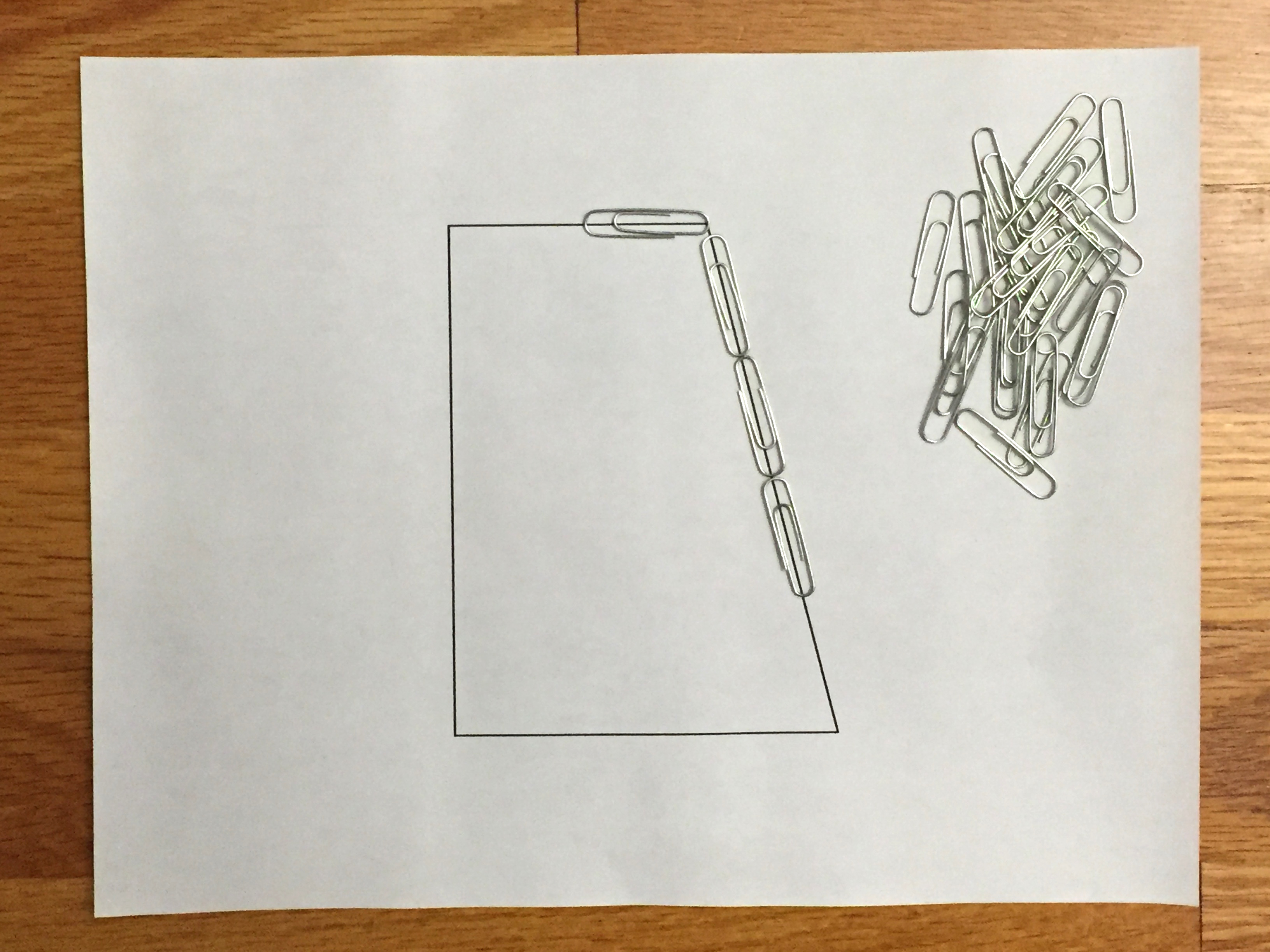 1 ¿Qué se necesita para construir las figuras?Student Task StatementSu profesor les va a dar cuatro figuras en unas hojas y algunos clips.En grupo, decidan para cuál figura se necesitan más clips para construirla. Expliquen o muestren cómo lo saben. Anoten aquí lo que encontraron. Si les ayuda, hagan dibujos.ABCD2 Distancia alrededorStudent Task StatementEncuentra el perímetro de cada figura. Explica o muestra tu razonamiento.A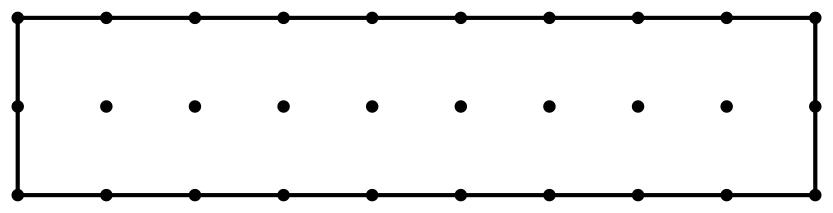 B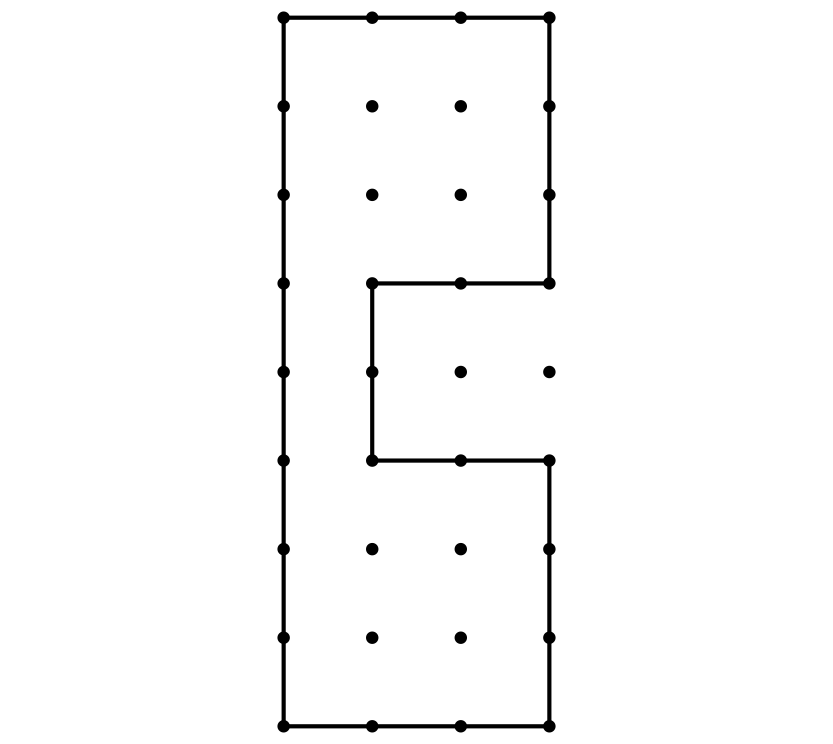 C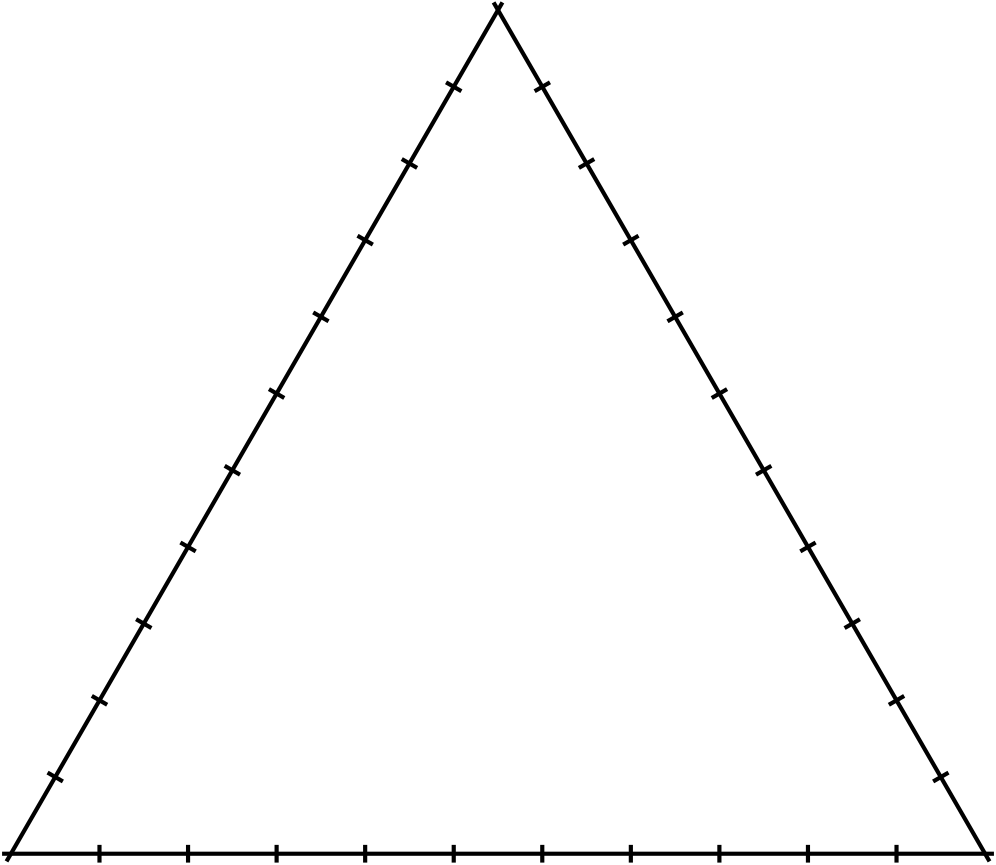 D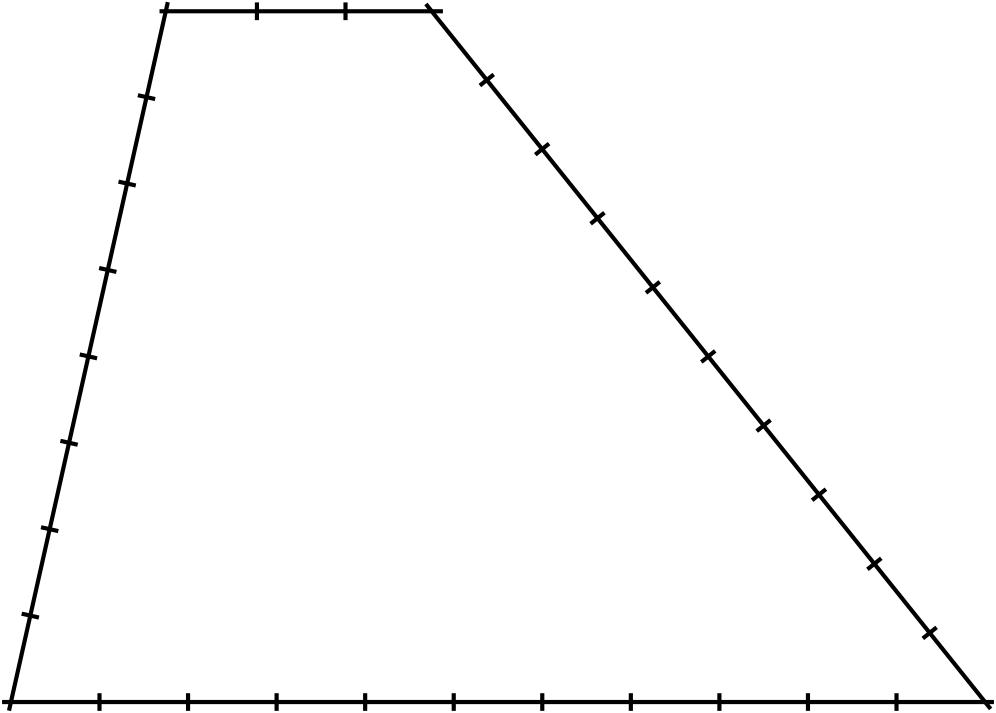 E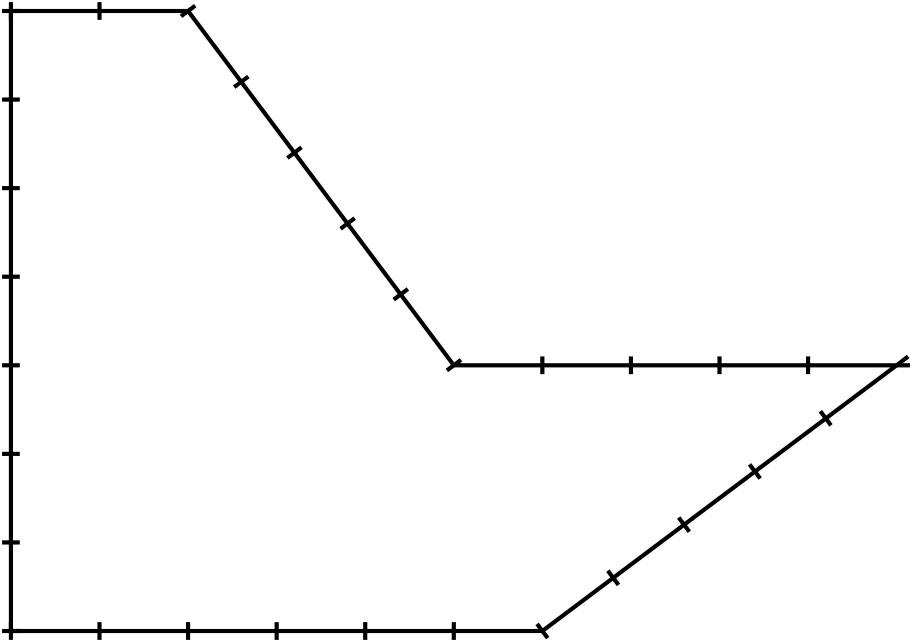 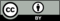 © CC BY 2021 Illustrative Mathematics®